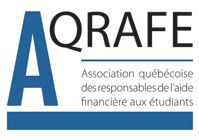 APPEL DE CANDIDATUREÉLECTIONS ANNUELLES AU SEIN DU COMITÉ EXÉCUTIFLe comité exécutif de l’Association québécoise des responsables de l’aide financière aux étudiants invite les membres qui le désirent à poser leur candidature aux postes suivants :Présidence – mandat de deux ansVice-présidente aux finances – mandat de deux ansVice-président aux affaires collégiales – mandat de deux ansVice-présidence bourses et accessibilité financière – mandat de deux ansVice-présidence au réseautage et à la formation – mandat d’un anLa date limite pour manifester votre intérêt en faisant parvenir votre mise en candidature est le vendredi 11 novembre 2022.MISE EN CANDIDATUREJe, soussigné(e) ___________________________________ souhaite me porter candidat(e) au poste de ______________________________________________ lors des prochaines élections annuelles de l’AQRAFE le 18 novembre 2022.Date : ________________________________________Signature : ____________________________________Retournez votre mise en candidature à l’adresse suivante : info@aqrafe.caVous pouvez utiliser l’option de signature PDF (Outils - remplir et signer). L’envoi de ce bulletin de candidature par courriel a également valeur de signature.